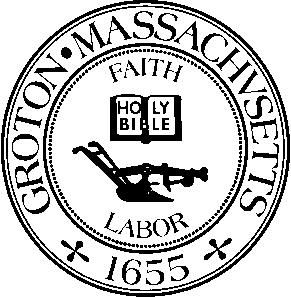 Date:  			Monday, August 3rd, 2020Time:  			7:00 PMLocation:  			Virtual Meeting via ZoomMembers Present:  	Jason Weber, Chairman; Robert J. Fleischer, Member; Dr. Susan Horowitz, Member; Ira Grossman, Nashoba Associated Board of Health AgentOthers Present:	Christopher MacKenzie; Sergio ValerioJason Weber called the meeting to order at 7:01 p.m.731 MARTINS POND ROAD – Septic Design System Variance RequestChris M of Ducharme and Dillis presented on behalf of their client Sergio and requested the following revised variances for Lot # 4 on Cherry Tree Lane as follow up to Monday’s meeting:New 5 bedroom house – small shed and office space with 1.5 bathroom3 diff. buildings being connected into the systemLocal Regulation Variance:1.	Section 315-3(K): Whenever a system is pumped, the soil absorption system shall be pressure dosed.(A gravity fed leach area with 20% or less of the average daily flow being pumped to a septic tank is proposed)ASK CHRIS FOR MOST UP TO DATE VARIANCES BEING REQUESTEDIra – anytime you  have a pump system, regs require pressure distrib.; this is sort of a hybrid and bring it to antoehr Residential, single family only; “hobby workshop” w/o knowing details – need to nail down the details firstSecondly there’s a well outside of hobby workshop – looking for well decommissioning of thatOverall for the septic system does not have objections to doing that proposalBOB – well is not legally usable for agriculture? Ig – correct; wouldn’t’ meet local regs for itThis doesn’t meet any of your offsets that’s requiredThat would require additional variancesCHECK AUDIO re Bob’s commentsSusan – how many wells?IG – there’s the existing well serving existing house – that one has a note that it is removed or retained for agric. PurposesNew well – being proposed for 5-bedroom house; check audio – would no longer meet regs / offsetsCannot be configured to meet regs with how it’s currently proposedAgric vs. irrig – 2 different thingsJason – start w/former house being converted to a hobby workshop; Sergio – foundation is not in good shape; would like to make this a garage; will not be a workshopWill be a single-story garageFill in the basement so no basementWould like to retain one bathroomIg – where is the garage bay going to be?  On the side facing martins pond rd.; open to different locationCHECK AUDIO FOR IGCannot drive or park over leaching area – should be last resortSeptic tank closer to shed; prevent driving over leaching area – BobBob asked questions re details of shed(?) CHECK AUDIOChris have not seen floor planTotal room count / 2 = administrative bedroom count Item # 2 is 5-bedroom houseShed / officeHas walkout basement, attic area and something elseMr. V went over details re log cabin1st floor – kitchenette area etc.2nd floor – hangout areaIG – office / client – will have to do it as a businessSeptic is curr. For 5 totalDoesn’t matter how many bathrooms you haveBOB – deed restriction required? Shed is not for business office or that house is limited to 4 bedroomsIg – a total of 5 bedrooms; identify shed / office as home office use; workshop – not sure yet; no flow as it is part of the home useBob – not worried about current owner but next personAdd to Improve or standard conditions?Chris – zoned for residentialJim L abutter – great that he’s keeping it as single-family residence; concerned regarding the next owner that shed will not be a rental.Ig replied – CHECK AUDIOTwo wells on lotOriginal intent is to decommission it or…Per ig this should be de-commissioned for a couple of different reasonsMr. v has no objections to de-commissioning itBOB – got impression that de-commission was not the only option; 2nd option is applying variance.  Are there vars that could be applied for?Ig – can ask for vars but will recommend against it; adding potential for something to get into the drain workRecommend no but anyone has a right to askJason – check audio, do you want to see a larger tank? Ig – as it’s designed it’s sufficientLetter June 30thSingle family home, hobby workshop, home office cabin / shed / whateverRestriction that home separate office building is simply for a home office use and not for a businessSusan secondedThis is a new systemIncludes use of that office building – INCLUDE AS PART OF STANDARD CONDITIONS5-bedroom houseJASON MOTION TO AMEND: INCLUDE A RESTRICTION THAT THEY INCLUDE THE REQ. THAT THE EXISTING WELL BE DECOMMISSIONED AND SEALED.ALSO TO PROVIDE SOME FORM OF BARRIER SUCH THAT THE LEACH FIELD CANNOT BE DRIVEN OVER.BOB – SEPTIC TANK OFF THE BACK OF THE BUILDING TO BECOME AN EXISTING TANKChris – existing tank 1500 tank meets Title 5 requirement; ig – it is not H20 so not a tank that you can drive overIG - Leach field & septic tank by the workshop need to be protected from driving overShed / office as home officeAdd to # 8 – she/ office / out buildkng is soley for the purpose of home use THIRD ITEM IN AMENDEMENT; LABELED AS SHED / OFFICE WILL BE USED ONLY FOR HOME USESusan second amendment; carried.CHECK AUDIO FOR ALL 3 ADDS / AMENDMENTSRobert Fleischer moved to accept the variances as presented subject to the following BOH Standard Conditions below:The applicant must submit any proposed change in the above referenced plans to the Board of Health for its review and approval before the change is implemented.The applicant is responsible for obtaining any other permits (including but not limited to) those required by the Select Board, Conservation Commission, Building Inspector, DPW Director, Planning Board, Stormwater Advisory Committee, and Zoning Board of Appeals. Any construction (or related activity) within 100 ft of a wetland or resource protection area requires approval of the Groton Conservation Commission.It is the applicant’s responsibility to ensure that the contents of this approval are made known to all contractors who perform work at this site.It is the applicant’s responsibility to contact Dig Safe prior to the commencement of any work at the site.Any change in use or increased sewage flow is not to be made without prior approval of the Board of Health and any other applicable Board or Commission.The existing 3-bedroom house is to remain a 3-bedroom house with no increase in the number of bedrooms, unless expansion plans are reviewed and approved by the Groton Board of Health.  This variance shall not be in effect until the Notice of Board of Health Decision is recorded at the Middlesex South Registry of Deeds.  Evidence of such recording shall be submitted to the Board of Health by the applicant.Jason Weber seconded and the motion carried. MEETING MINUTESADD TO NEXT BOH AGENDAThe Board reviewed the meeting minutes dated July 6th, 2020.BobRobert Fleischer moved to accept the meeting minutes dated July 6th, 2020.  Jason Weber seconded and the motion carried.PERMITS16 Drumlin RdSCHOOL DISTRICT – COORDINATE RE MOSQUITOES – DON’T WANT TO EXPOSE YOUNG PEOPLE – RISK IS CURRENTLY LOWRE FORWARD MARK’S EMAIL TO BOARD RE PARKSJASON – BROUGHT UP MASKS / IG HAS BEEN DOING THE FOLLOW UP – MOST OF THE TIME PEOPLE WERE COMPLYINGCHECK AUDIOJASON – HAS BEEN DRIVING BY AND TURNING INTO SHIRDI SAI TEMPLE; ROLLED DOWN WINDOWS; ONE SATURDAY, ONE SUNDAY; DID NOT OBSERVE STRONG ODOR OR HIGH VOLUME OF NOISE; ON THE TWO DATES DID NOT SMELL OR HEAR ANYTHINGSUSAN – FOLLOW UP WITH ABUTTERS? JASON – WAIT & SEE; BUT JASON WILL SEND SOME EMAILS TO PROVIDE UPDATESINVOICESVerizonIG – 16 DRUMLIN - NO VARS; 4 BEDROOM W/ANOTHER 4 BEDROOMBOB MOVED TO APPROVE; SUSAN SECONDED; ALL IN FAVORRobert Fleischer moved to adjourn the meeting at 7:55 p.m.  Susan seconded and the motion carried.Minutes by Sammie Kul.